Утвърдил: …………………..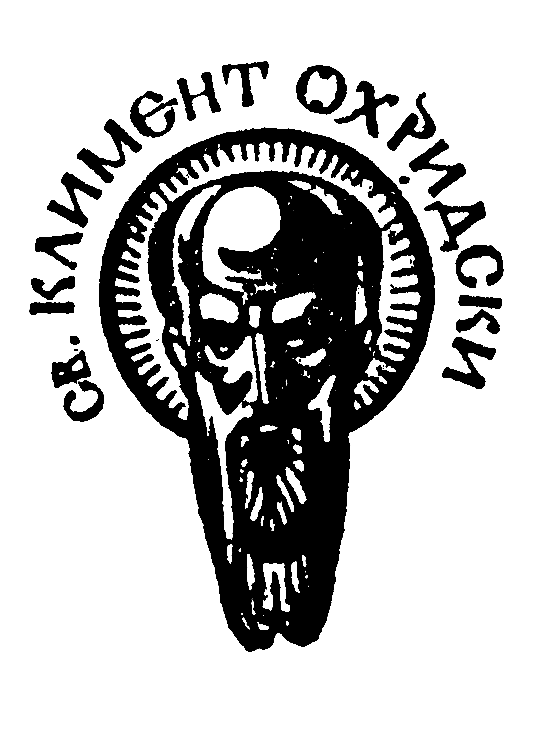 			ДеканДата .............................СОФИЙСКИ УНИВЕРСИТЕТ “СВ. КЛИМЕНТ ОХРИДСКИ”Факултет: ФилософскиСпециалност: (код и наименование)ФилософияМагистърска програма: (код и наименование)ФилософияУЧЕБНА ПРОГРАМАДисциплина: Теории за значениетоПреподавател: Димитър ЕлчиновАсистент: нямаУчебно съдържание Конспект за изпитБиблиография Основна: Витгенщайн, Л. (1988). Избрани съчинения. София: Наука и изкуство. Герджиков, С., Янакиев, К. (Съст.) (2012). Философия на науката. Антология. София: ЛИК.Иванов, Д. (2016). Теории за истината. София: УИ „Св.Климент Охридски“.Остин, Дж. (1996). Как с думи се вършат неща. София: Критика и хуманизъм.Полименов, Т., Латинов, Е., Бешкова, А., Моллов, Б. (Съст.) (2003). Философия на логиката: Ранна аналитична философия. София: УИ „Св. Климент Охридски“.Полименов, Т., Латинов, Е., Бешкова, А., Моллов, Б. (Съст.) (2008) - Философия на логиката II. София: Изток-Запад. Стойчева, М. (Съст.) (1996). Философията в Оксфорд днес: Сборник статии на съвременни философи от Оксфорд. София: УИ „Св. Климент Охридски“.Grice, H. P. (1957). Meaning. The Philosophical Review, 66(3), pp. 377–388.Sellars, W. (1953). Inference and Meaning. Mind, 62(247), pp.313-338.Soames, S. (1992). Truth, Meaning and Understanding. Philosophical Studies, 65(1–2), pp. 17–35.Допълнителна:Davidson, D. (1967). Truth and Meaning. Synthese, 17(1), pp. 304–323.Devitt, M. (1981). Designation. New York (NY): Columbia University Press.Horwich, P. (1998). Meaning. Oxford: Oxford University Press.Дата:	Съставил: /Димитър Елчинов/ФФФУчебна заетостФормаХорариумАудиторна заетостЛекции30Аудиторна заетостСеминарни упражненияАудиторна заетостПрактически упражнения (хоспетиране)Обща аудиторна заетостОбща аудиторна заетост60Извънаудиторна заетостРефератИзвънаудиторна заетостДоклад/ПрезентацияИзвънаудиторна заетостНаучно есеИзвънаудиторна заетостКурсов учебен проектИзвънаудиторна заетостУчебна екскурзияИзвънаудиторна заетостСамостоятелна работа в библиотека или с ресурси60Извънаудиторна заетостИзвънаудиторна заетостОбща извънаудиторна заетостОбща извънаудиторна заетост60ОБЩА ЗАЕТОСТОБЩА ЗАЕТОСТ120Кредити аудиторна заетостКредити аудиторна заетост2,5Кредити извънаудиторна заетостКредити извънаудиторна заетост2,5ОБЩО ЕКСТОБЩО ЕКСТ5№Формиране на оценката по дисциплината% от оценкатаWorkshops (информационно търсене и колективно обсъждане на доклади и реферати)Участие в тематични дискусии в часовете40Демонстрационни занятия Посещения на обектиПортфолиоТестова проверкаРешаване на казусиТекуша самостоятелна работа /контролноИзпит60Анотация на учебната дисциплина:Анотация на учебната дисциплина:Анотация на учебната дисциплина:Целта на курса е да представи основните теории за значението на езиковите изрази във философия на езика. Проблемът за езиковото значение е централен за философията и за метафилософията (философската методология). Някои от решенията на този проблем биха могли да намерят както по-широка употреба в теоретично отношение – както при анализа на проблеми спадащи към други (различни от философията) академични дисциплини, така и пряко практическо приложение при специфични професии разчитащи основно на лингвистични умения и компетентности.Постигането на по-широко приложение на наученото по време на курса е и основен мотив за това фокусът да бъде поставен върху методологическата употреба на теориите за значението като инструмент за анализ на смисъла на изказвания и текстове.Целта на курса е да представи основните теории за значението на езиковите изрази във философия на езика. Проблемът за езиковото значение е централен за философията и за метафилософията (философската методология). Някои от решенията на този проблем биха могли да намерят както по-широка употреба в теоретично отношение – както при анализа на проблеми спадащи към други (различни от философията) академични дисциплини, така и пряко практическо приложение при специфични професии разчитащи основно на лингвистични умения и компетентности.Постигането на по-широко приложение на наученото по време на курса е и основен мотив за това фокусът да бъде поставен върху методологическата употреба на теориите за значението като инструмент за анализ на смисъла на изказвания и текстове.Целта на курса е да представи основните теории за значението на езиковите изрази във философия на езика. Проблемът за езиковото значение е централен за философията и за метафилософията (философската методология). Някои от решенията на този проблем биха могли да намерят както по-широка употреба в теоретично отношение – както при анализа на проблеми спадащи към други (различни от философията) академични дисциплини, така и пряко практическо приложение при специфични професии разчитащи основно на лингвистични умения и компетентности.Постигането на по-широко приложение на наученото по време на курса е и основен мотив за това фокусът да бъде поставен върху методологическата употреба на теориите за значението като инструмент за анализ на смисъла на изказвания и текстове.Предварителни изисквания:Няма.Очаквани резултати:Студентите да развият умение за прилагане на теориите за значението при анализ на изказвания и текстове.Студентите да познават и разграничават основните теории за значението в ранната и късната аналитична философия.№Тема:Хорариум1Референциалистки теории32Знак и референт33Езиков анализ34.Верификация и идеален език35.Съвременен верификационизъм36.Аргументът от парадигмален случай37.Иреференциализъм и концептуален анализ38.Езикови игри39.Речеви актове310.Намерения и значение3№Въпрос1.Референциалистки теории за значението2.Иреференциалистки теории за значението3.Методологическа роля на теориите за значението4.Анализ на текст/изказване от методологическата позиция на философията на езика